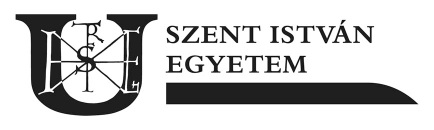 Szakmai gyakorlati képzési feladatok ellátására szólóEGYÜTTMŰKÖDÉSI KERETMEGÁLLAPODÁSmegszüntetése közös megegyezésselamely létrejött, egyrészről a Szent István Egyetem  a továbbiakban: Egyetemmásrészrőla továbbiakban: Együttműködő Partnerközött az alulírott helyen és időben az alábbi tartalommal.ElőzményekAz Egyetem és az Együttműködő Partner ……án határozatlan időre együttműködési megállapodást kötöttek szakmai képzési feladatok ellátására. Az együttműködési megállapodás nyilvántartási száma: ……….. iktatószám.Az együttműködési megállapodás keretében az Együttműködő Partner ….. félévekben … db hallgató részére biztosított szakmai gyakorlóhelyet.MegállapodásAz Egyetem és az Együttműködő Partner közös megegyezéssel, hivatkozva az együttműködési megállapodás ……… pontjára, valamint a Polgári törvénykönyvről szóló 2013. évi V. törvény 6:212. § (1) bekezdésére év hó napjával az 1. pontban meghatározott együttműködési megállapodást megszüntetik, tekintettel arra, hogy az Egyetem az Együttműködő Partnerrel ……. Az Egyetem és az Együttműködő Partner kijelentik, hogy a megszüntetésre kerülő együttműködési megállapodás rögzített feladatait és kötelezettségeit maradéktalanul teljesítették, további teljesítéssel egymás felé nem tartoznak, illetve egymással szemben követelésük nincsen. Jelen közös megegyezés 4 (négy) eredeti példányban készült és 2 (kettő) számozott oldalból áll, melyek aláírásokkal ellátott eredeti példányaiból az Egyetem 3 (három), az Együttműködő Partner 1 (egy) példányt átvett.A Felek a jelen szerződést közösen értelmezték, és mint akaratukkal mindenben megegyezőt jóváhagyólag írták alá.Gödöllő ……………….., 20....... év …………………. hó ……… nap.        Egyetem részéről:					Együttműködő Partner részéről:  ph.							ph.Székhely: 2100 Gödöllő, Páter Károly utca 1.Elérhetőség (telefon, e-mail): +36 (28) 522-000Adószám: 15329767-2-13Statisztikai számjel: 15329767 8542 312 13Intézményi azonosító:FI 69207Képviselője:Dr. Palkovics László rektor és Magyar Ferenc kancellárSzakmai teljesítésért felelős szervezeti egység:………… KarElérhetőség:Képviselője:  Kapcsolattartó (telefon, e-mail): Együttműködő Partner:Típusa:Székhely:Elérhetőség (telefon, e-mail):Adószám:Statisztikai számjel:Cégjegyzék/Nyilvántartási szám:Képviselő:Kapcsolattartó (telefon, e-mail):__________________________________________Dr. Palkovics László         Magyar Ferencrektor                            kancellárVAGY________________________Dr. Tóth Tamás oktatási rektorhelyettesSzakmailag jóváhagyom:___________________________NÉVdékán______________________________NÉVtitulus